CEVAPLAR: 1-D    2-E    3-D    4-D    5-B    6-A    7-E    8-E    9-B    10-E    
Soru 1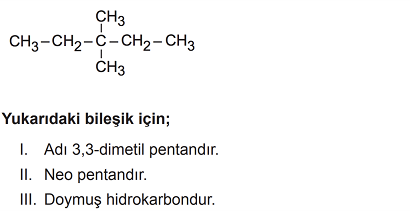 yargılarından hangileri doğrudur?A) Yalnız I.
B) Yalnız II.
C) Yalnız III.
D) I ve III.
E) I, Il ve III.

Soru 2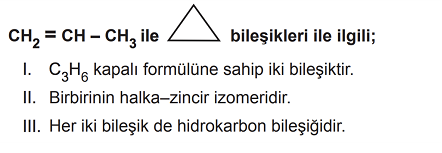 yargılarından hangileri doğrudur?A) Yalnız I.
B) Yalnız III.
C) I ve II.
D) II ve III.
E) I, II ve III.

Soru 3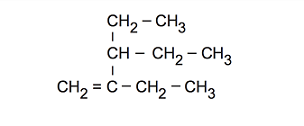 Yukarıda yarı açık formülü verilen bileşik ile ilgili;   I.    Bileşiğin sistematik adı 2,3–dietil–1–penten'dir.   II.   Cis-trans izomerliği gösterir.   III.  Doymamış hidrokarbondur.yargılarından hangileri doğrudur?A) Yalnız I.
B) Yalnız III.
C) I ve II.
D) I ve III.
E) II ve III.

Soru 4Alkenler için aşağıdaki ifadelerden hangisi yanlıştır?A) Katılma tepkimesi verirler.
B) Karbon sayısı arttıkça kaynama noktaları yükselir.
C) Polimerleşme tepkimesi verirler.
D) Suda çözünürler.
E) İlk üyesi eten bileşiğidir.

Soru 5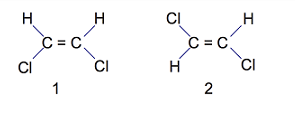 Yukarıdaki bileşikler ile ilgili;  I.    Fiziksel özellikleri birbirinden farklıdır.  II.   1. bileşik cis–1,2–dikloro etendir.  III.  2. bileşiğin kaynama noktası daha yüksektir.yargılarından hangileri yanlıştır?A) Yalnız II.
B) Yalnız III.
C) I ve II.
D) II ve III.
E) I, II ve III.

Soru 6Mol ağırlığı 68 g/mol olan sikloalken bileşiği aşağıdakilerden hangisi olabilir?
(H: 1 g/mol, C: 12 g/mol)A) 
B) 
C) 
D) 
E) 

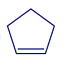 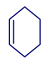 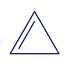 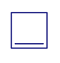 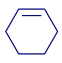 Soru 7Molekül formülü (CH2)n olan açık zincirli bir hidrokarbon bileşiğinin molekül kütlesi
56 g/mol'dür.Buna göre bu bileşile ilgili;  I.    n sayısı 4 tür.  II.   Cis-trans izomerisi gösterebilir.  III.  Molekül yapısında 11 tane sigma bağı vardır.yargılarından hangileri doğrudur? 
(C: 12, H: 1)A) Yalnız I.
B) Yalnız III.
C) I ve II.
D) I ve III.
E) I, II ve III.

Soru 8CnH2n  +  3n/2 O2  →  nCO2  +  nH2O tepkimesi için;I.    Yanma tepkimesidir.II.   1 mol bileşiği yakmak için 6 mol O2 gerekiyorsa bileşiğin formülü C4H8 dir.III.  0,1 mol bileşik tam yandığında 3,6 g H2O oluşuyorsa bileşiğin mol kütlesi 28 g/mol'dür.yargılarından hangileri doğrudur? (H: 1 g/mol, C: 12 g/mol, O: 16 g/mol)A) Yalnız I.
B) I ve II.
C) Yalnız III.
D) I ve III.
E) I, II ve III.

Soru 9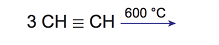 Yukarıdaki tepkime sonucu oluşan bileşik aşağıdakilerden hangisidir?A) Propin
B) Benzen
C) Etin
D) Heksin
E) 2-bütin

Soru 10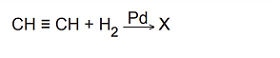 Yukarıdaki tepkimede oluşan X bileşiği için;   I.    Adı etendir.   II.   Katılma tepkimesi verir.   III.  Muz, limon gibi meyvelerin olgunlaştırılmasında kullanılır.yargılarından hangileri doğrudur?A) Yalnız I.
B) Yalnız III.
C) I ve II.
D) I ve III.
E) I, II ve III.

